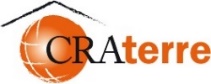 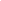 FORM 6 OTHER FOCUS GROUPS (CONTEXT SPECIFIC)6. PARTICULAR FOCUS GROUP DISCUSSION - GENERAL QUESTIONS FOR ALL GROUPS (to be filled in as many times as groups are interviewed)A. DISPLACED PERSONS AND REFUGEESB. RETURNEESThis form is an invitation to think about the specificities of groups of people that may be identified as having a different background, characteristics, situation, or history in a given context. The groups may include: refugees, displaced populations, returnees, minority ethnic groups, religious minorities, specific vulnerable groups (e.g. socially marginalised because of caste system, sexual orientation, repudiated persons, extremely poor persons…), etc.This form has a first common part with general questions that can be suitable for all the eventual focus groups. This part would be the basis for the interview of as many focus groups as there may be in a given place. Then, there are subsections with specific questions referring to particular groups. As an example of specific questions, we present two questionnaires for two focus groups that may be present in conflict zones or after a disaster. One of the questionnaires is for displaced households and/or refugees and the other one is for returnee households. Make sure not to raise expectations and to properly explain the objective of the interviews.Last but not least, it is essential to try to find out the rationale of the interviewees’ answers and the reasons behind their choices.Review of forms, how to add and update content. Use colours to define what is more specific to rural context / urban contextCommon to rural / urban context (questions already existing in the form): blackCommon to rural / urban context (new topics): blueAlready existing  / specific only or mainly to rural context: greenNew topics / reformulated topics specific to urban context: orangeReport -> Where in the report is needed the information gathered from a question If you wish to add questions, please do it at the end of a section so the numbers of the questions do not vary. If you propose to eliminate a question because of a lack of relevance, please put a comment and we will discuss. This way we preserve the links between the questionnaires and the report template. 6. PARTICULAR FOCUS GROUP DISCUSSION - GENERAL QUESTIONS FOR ALL GROUPS(to be filled in as many times as groups are interviewed)A. DISPLACED PERSONS / REFUGEESB. RETURNEES1Form  n°Interviewer(s)Interviewer(s)DateContact points for resource persons 2Location (Coordinates, District)3ParticipantsFamily nameGiven nameVillageVillage3Participants4General dataNumber of population part of this group (in general, not only in the FGD)What is the daily routine of men, women, children, elderly, boys and girls… What are their activities?Challenges (employment, integration, land, basic services, homes, etc.)Access to basic services (education, health, water, sanitation, roads, lighting, etc.)What is the main challenge to have access to an adequate shelter for your family? (design, construction, rent, safety...)Inside the particular group, who are the ones with more difficulty to access a shelter in your opinion and why?Local solidarity (is there mutual aid inside their own community? does the other part of the community help with the construction of houses?, etc.)5Information / CommunicationHow do you receive the information / news and how do you inform others? What channels are available in your community and which do you best like? What difficulties did you encounter to receive information or give information to others?Do you have access to local communication channels, to channels of your place of origin, do you have your own local network?Who/what source of information do you trust the most? What would you need or like to get more information about?6Land / compound / house / useAccess to land. Land ownership and land management. Who decides about land issues? (private plots / collective land, temporarily loaned land, squat. Where are new homes being built? How are the plots divided? (Special purpose areas...)Types of buildings where you live (materials, type of roof, shape of the roof, main house, extension)Position and orientation of houses / sheltersDo members of the group participate in the following decisions? : - Choice of the site of the plot- Choice of the location for the constructions sitting on the compound- Choice of the design- Choice of building materials- Choice of the builderAvailable (in the place) and reusable materials (in relation with recent disaster) (types, provenance, available quantities, usage, etc.)What do you need in a house in order for it to be comfortable / healthy / secure? (internal divisions in the house, number of rooms / bedrooms to avoid overcrowding, space for the kitchen and for storage of foodstuffs and other goods, size of the plot, availability of space for a vegetable garden, outside covered shelter, security, etc. ? What do you most like in your house/shelter, including the plot, and why?What would you change or improve in your house/shelter to fit your specific needs? Why?  What do you most like in the area where your house is settled, and why? What would you change or improve in the area where your house is settled to fit your specific needs? Why? 7Financing of construction or reconstruction of shelters / housing Modalities of financing for construction (equity / loans / government assistance / other / CASH / materials)After the last emergency, did you buy/receive materials for temporary shelter (e.g. tents, tarpaulins, metallic sheets, etc.)? If yes, did or will you reuse them for a more permanent house? Only observation, not a question for FGD. When doing the assessment after an Emergency/Crisis Is emergency shelter material being used appropriately (e.g. create enough covered living space, maximize life of tarpaulin, etc.)? 8Construction process and maintenance of houses / sheltersParticipation of families in the construction of houses (production or collection of materials / water search / construction of different parts of the house / finishes...)Tasks and people involved (harvesting materials, site preparation, foundations, main structure, walls, roofing, carpentry, finishing)Time and labour cost required for the construction of a basic house (specify dimensions)Who participates in the maintenance of shelter/houses. What are the roles of women, men and children? (maintenance includes, among other things : small repairs to the walls and roof, repairing the surfaces of walls or floor, replacement of parts of the house which are in poor condition, etc.) AParticular questions for displaced persons / refugeesA.1 – Places of originA.2 – When did you arrive in the country/village/ neighbourhood? Date of the last crisis. Are crises recurrent?A.3 – Description of the crisis situation if not sensitive or problematic question. Are crises recurrent? (date of the last crisis, duration, consequences, current situation)A.4 – Relationship with the local or host community - regarding religion, ethnicity, language, beliefs, education, customs, etc.- (integration, good understanding, participation, actions of the local community, necessary resources and external assistance, recovery time, local capacities according to the scale of the crisis)A.5 - What are the main differences between your village/region/country of origin and the one you are now in as relates to housing (design/ construction...)? How do these affect you?A.6 - Is it possible for IDPs/refugees to own land? Is it possible to decide about land use? Who decides about land issues?A.7 – Are there people displaced from an ethnic group or a particular area who build differently from what is usual in the locality where they live now? If yes, explainA.8 - What is it that you wouldn't change from your building culture, from the way in which you build or live in your house?A.9 - Have you learned something new related to design or construction in the place you are now which you would like to incorporate when building/rebuilding your own house? why?A.10 - After the last  displacement, did you buy/receive materials for temporary shelter (e.g. tents, tarpaulins, metallic sheets, etc.)? If yes, did you reuse them for a more permanent house? Other informationOther informationOther informationOther informationBParticular questions for returneesB.1 – Places of displacement / refugeB.2 – When did you come back to the country/village/ neighbourhood? Date of the last crisis. Are crises recurrent?B.3 – Description of the crisis situation if not sensitive or problematic question (duration, consequences, current situation)B.4 – Relationship with the population who had remained in the place, if applicable (integration, good understanding, participation, actions of the local community, necessary resources and external aid, recovery time, local capacities depending on the extent of the crisis)B.5 - What are the main differences between the village/region/country where you were displaced/refugee and the village where you live now related to housing (design/ construction...)? How do these affect you?B.6 - Is it possible for returnees to own land? Is it possible to decide about land use? Who decides about land issues?B.7 – Did returnees go back to their previous plots / houses? B.8 - After the return, did you buy/receive materials for temporary shelter (e.g. tents, tarpaulins, metallic sheets, etc.)? If yes, did you reuse them for a more permanent house? B.9 - Did you learn something new related to design or construction in the place where you have been displaced or refugee which you would like to incorporate when building/rebuilding your own house? why?B.10 - Damage caused in the village / neighbourhood during the last crisisB.11 - Damage caused to houses during the last crisis (number of houses destroyed, partially damaged, spared damage, etc.)B.12 – How many houses need (or needed) complete reconstruction, what number of houses are to be (or have been) repaired, how many houses were habitable without major work.B.13 - Types of construction most / least affectedB.14 – Repairs to partially damaged houses (types of work, who performs them, improvements made)Other informationOther informationOther informationOther information